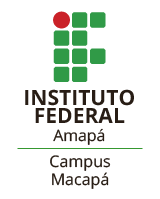 MODELO DE TERMO DE AUTORIZAÇÃO DE USO DE IMAGEM – menor de IdadeNeste ato, __________________________________________________, nacionalidade _______________ estado civil ___________, portador da Cédula de identidade RG nº. ______________ inscrito no CPF/MF sob nº __________________, residente à _____________________________________________________________, município de ____________________/Estado: __________, responsável pelo menor _________________________________________, AUTORIZO o uso da imagem do(a) mesmo(a) em todo e qualquer material entre fotos e documentos, para ser utilizada em todo o material de divulgação dos canais de comunicação do Instituto Federal do Amapá (Ifap) incluindo (I) home page; (II) cartazes; (III) back-light; (IV) mídia eletrônica (painéis, vídeo-tapes, televisão, cinema, programa para rádio, redes sociais). A presente autorização é concedida a título gratuito, abrangendo o uso da imagem acima mencionada em todo território nacional e no exterior. Por esta ser a expressão da minha vontade declaro que autorizo o uso acima descrito sem que nada haja a ser reclamado a título de direitos conexos à imagem da criança/adolescente ou a qualquer outro, e assino a presente autorização. ______________________________, ___ de _______________ de 2016. (assinatura) Nome: ________________________________ Telefone p/ contato: (____) _________________